Agenda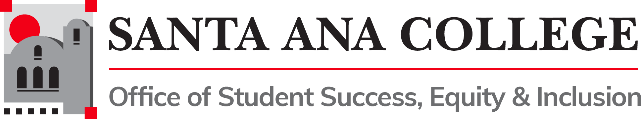 Student Equity and Achievement Program Committee Thursday, April 13, 2023| 3:00pm-4:30pmZoom: https://us06web.zoom.us/j/84082002797SEAP Committee Vision:SAC is a college where students can achieve their educational goals and a defined course of study free from racism and sexism, homophobia and any other assumptions and prejudicesSEAP Committee MissionThe Mission of the Santa Ana College Student Success and Equity Committee is to boost achievement for all students with an emphasis on eliminating opportunity gaps. To do this we make recommendations on how equity funding is allocated, evaluate the use of that funding, and explore strategic ideas grounded in institutional research in order to support an education free from racism and sexism, homophobia and any other assumptions and prejudicesVoting Members: Dr. Jeffrey Lamb (co-chair), Chantal Lamourelle (co-chair), Janet Cruz-Teposte, Annie Knight, Dr. Maria Dela Cruz, Dr. Kevin Kawa, Dr. Daniel Martinez, Dr. Vaniethia Hubbard, Mark Liang, Vanessa Orozco-Martinez, Leo Pastrana, Kim Smith, Dr. Merari Weber, Louise Janus, Tommy Strong, Patty Siguenza, Amberly Chamberlain, Dr. Oziel (Ozzie) Madrigal, Kathy Walczak, Maria Aguilar Beltran, , Dr. Armando Soto, Angela Tran, Lupita Gonzalez, Sean SmithWelcome: Brave Space Community Guidelines & Land Acknowledgement Action Items: Approval of March 9, 2022, MinutesDiscussion and Feedback:Report on CAGP 2.0 Conference Overview—Lamb/LamourelleGP Plan and Equity Plan intersection/collaboration-- LamourelleCampus feedbackUpdate: BudgetPersonnel, ongoing, one-time, emergency fundsProcess/rubric for review/impactUpdate to “SEAP Funding Proposals” Process and DocumentationFocused Group Work:AB 943SEAP Awardee Report SEPI Matrix by ThemeReview “homework” assignmentOther Committee Reports:OER/ZTC-Annie KnightProfessional Development – Amberly ChamberlainComments and feedbackInformation/Reminders: Upcoming Meetings: Second Thursday of the Month unless noted otherwise. Spring 2023: |May 11, 2023Adjournment’m happy to report the success of the SAC 2023 Open Ed Summit that occurred on March 10 at the Santa Ana College campus to celebrate the globally recognized Open Ed Week 2023. This event was hosted by the SAC OER/ZTC Faculty Work Group and highlighted SAC’s open education accomplishments and textbook affordability initiatives across the disciplines, including for-credit, non-credit courses and departments. Over 60 faculty, staff, students, and community members participated in the event from SAC, SCC, local community colleges and universities. Many of the faculty presentations showcased how open pedagogy, Open Educational Resources (OER), and Zero Textbook Cost (ZTC) approaches have been adopted across departments to leverage textbook affordability efforts and innovative teaching strategies. The keynote address, “Mapping Santa Ana: Local History and Open Access” was given by Sant Ana Libromobile proprietor and local author Sarah Rafael Garcia and Santa Ana College Library Technology student Cristina Belardi who worked collaboratively on a digital humanities project featuring the social history of Santa Ana. 
The OER/ZTC Faculty Work Group met on March 23 and discussed open pedagogy practices, the statewide ZTC Grant, ideas for institutionalizing OER and ZTC course adoption practices, and the need for sustainable institutionalized funding models to support ongoing OER course curriculum updates, beyond grant funding.
The last two OER/ZTC Faculty Work Group meetings of the semester will occur April 27 and May 25 (both occurring 10:30am-11:30am via Zoom). All are welcome. Please contact Annie Knight (knight_annie@sac.edu) for details.PD Also meant to add that the theme for PD Week next semester will be joint with non-credit and will be titled: “Equity at the Center: All Roads Lead to Completion and Student Success.”